ສາທາລະນະ​ລັດ  ປະຊາທິປະ​ໄຕ  ປະຊາຊົນ​ລາວ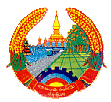 ສັນຕິພາບ  ​ເອກະລາດ  ປະຊາທິປະໄຕ  ເອກະພາບ  ວັດທະນະຖາວອນອົງການໄອຍະການປະຊາຊົນສູງສຸດ						         ຫ້ອງການ                                                                                     ເລກທີ…....../ຫ.ກ	  					               ນະຄອນຫຼວງວຽງຈັນ, ວັນທີ....../...../2018ແຜນການຝຶກອົບຮົມການຄຸ້ມຄອງເອກະສານທາງເອເລັກໂຕຼນິກຈຸດປະສົງ ແລະລະດັບຄາດໝາຍຂອງການຝຶກອົບຮົມຮັບປະກັນໃຫ້ວຽກງານການຄຸ້ມຄອງ ແລະ ຈໍລະຈອນເອກະສານມີຄວາມວ່ອງໄວ, ຊັດເຈນ, ໂບ່ງໃສ່ ແລະ ມີປະສິດທິຜົນສູງ ເພື່ອເປັນບ່ອນອີງອັນໜັກແໜ້ນໃຫ້ແກ່ຄະນະພັກ, ຄະນະນຳແຕ່ລະຂັ້ນ. ແນ່ໃສ່ເພື່ອພັດທະນາວຽກງານການຄຸ້ມຄອງ ແລະ ຈໍລະຈອນເອກະສານໃຫ້ມີຄວາມທັນສະໄໝ ໂດຍນໍາໃຊ້ວິທະຍາສາດທາງດ້ານເອເລັກໂຕຼນິກເຂົ້າໃນວຽກງານດັ່ງກ່າວ.ເນື້ອໃນຝຶກອົບຮົມບັນທຶກເອກະສານຂາເຂົ້າ-ຂາອອກ ທາງເອເລັກໂຕຼນິກ;ຈັດເກັບເອກະສານ ທາງເອເລັກໂຕຼນິກ;ເວລາ ແລະສະຖານທີ່;ໄລຍະເວລາ: ໜຶ່ງອາທິດ  (ເວລາ 8:30 ຫາ 16:00);ສະຖານທີ່:  ຫ້ອງຝຶກອົບຮົມໄອທີ (ຊັ້ນ 4), ອົງການໄອຍະການປະຊາຊົນສູງສຸດ;ອາຈານສອນ: ສຸດແສນແພງ ສິງດາລາ, ສົມລັດເປົ້າໝາຍຜູ້ເຂົ້າຝຶກອົບຮົມພະນັກງານທີ່ເຮັດວຽກງານຈໍລະຈອນເອກະສານຂາເຂົ້າ-ຂາອອກ ຢູ່ພາຍໃນອົງການໄອຍະການປະຊາຊົນສູງສຸດ, ລາຍລະອຽດດັ່ງລຸ່ມນີ້:ພະນັກງານຂາເຂົ້າ-ຂາອອກ ອອປສ                                1  ທ່ານພະນັກງານຂາເຂົ້າ-ຂາອອກ ຫ້ອງການ                             1  ທ່ານພະນັກງານຂາເຂົ້າ-ຂາອອກ ກົມຈັດຕັ້ງ                             1  ທ່ານພະນັກງານຂາເຂົ້າ-ຂາອອກ ກົມກວດກາຄະດີແພ່ງ                1 ທ່ານພະນັກງານຂາເຂົ້າ-ຂາອອກ ກົມກວດກາຄະດີອາຍາ               1 ທ່ານພະນັກງານຂາເຂົ້າ-ຂາອອກ ກົມການເງິນ                           1 ທ່ານພະນັກງານຂາເຂົ້າ-ຂາອອກ ກົມແຜນການ ແລະການຮ່ວມມື     1 ທ່ານພະນັກງານຂາເຂົ້າ-ຂາອອກ ກົມກວດກາ                            1 ທ່ານພະນັກງານຂາເຂົ້າ-ຂາອອກ ກົມກວດກາທົ່ວໄປ                    1 ທ່ານວິທີຈັດຕັ້ງປະຕິບັດພະແນກຄົ້ນຄ້ວາ ແລະສັງລວມ ເປັນຜູ້ກະກຽມ ແລະຈັດຕັ້ງການຝຶກອົບຮົມດັ່ງກ່າວນີ້ ໂດຍມີການປະສານງານກັບພະແນກ ເຕັກນິກຂໍ້ມູນຂ່າວສານ;ຈັດຝຶກອົບຮົມຕາມປື້ມຄູ່ມືຄຸ້ມຄອງເອກະສານທາງເອເລັກໂຕຼນິກ ໃຫ້ໄດ້ຮັບໝາກຜົນຕາມທີ່ຄາດໝາຍໄວ້.ຫົວໜ້າຫ້ອງການ